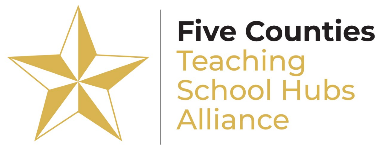 ECT Formal Lesson Observation FormECT:    School:    Phase/Subject:   Observer:   Group:  Date:   No. of students:    Duration: Lesson Context:  Lesson Context:  Lesson Context:  Lesson Context:  Focus of the lesson:  Focus of the lesson:  Focus of the lesson:  Focus of the lesson:  Teacher Standards DfE 2011 Amplification Amplification Observations/comments  1. Set high expectations which inspire, motivate and challenge students establish a safe and stimulating environment for students, rooted in mutual respect  set goals that stretch and challenge students of all backgrounds, abilities and dispositions   demonstrate consistently the positive attitudes, values and behaviour which are expected of students.  establish a safe and stimulating environment for students, rooted in mutual respect  set goals that stretch and challenge students of all backgrounds, abilities and dispositions   demonstrate consistently the positive attitudes, values and behaviour which are expected of students.  2. Promote good progress and outcomes by students be accountable for students’ attainment, progress and outcomes  be aware of students’ capabilities and their prior knowledge, and plan teaching to build on these  guide students to reflect on the progress they have made and their emerging needs  demonstrate knowledge and understanding of how students learn and how this impacts on teaching  encourage students to take a responsible and conscientious attitude to their own work and study. be accountable for students’ attainment, progress and outcomes  be aware of students’ capabilities and their prior knowledge, and plan teaching to build on these  guide students to reflect on the progress they have made and their emerging needs  demonstrate knowledge and understanding of how students learn and how this impacts on teaching  encourage students to take a responsible and conscientious attitude to their own work and study. 3. Demonstrate good subject and curriculum knowledge have a secure knowledge of the relevant subject(s) and curriculum areas, foster and maintain students’ interest in the subject, and address misunderstandings demonstrate a critical understanding of developments in the subject and curriculum areas, and promote the value of scholarship demonstrate an understanding of, and take responsibility for promoting high standards of literacy, articulacy, and the correct use of standard English, whatever the teacher’s specialist subject have a secure knowledge of the relevant subject(s) and curriculum areas, foster and maintain students’ interest in the subject, and address misunderstandings demonstrate a critical understanding of developments in the subject and curriculum areas, and promote the value of scholarship demonstrate an understanding of, and take responsibility for promoting high standards of literacy, articulacy, and the correct use of standard English, whatever the teacher’s specialist subject 4. Plan and teach well-structured lessons impart knowledge and develop understanding through effective use of lesson time  promote a love of learning and children’s intellectual curiosity  set homework and plan other out-of-class activities to consolidate and extend the knowledge and understanding students have acquired  reflect systematically on the effectiveness of lessons and approaches to teaching  impart knowledge and develop understanding through effective use of lesson time  promote a love of learning and children’s intellectual curiosity  set homework and plan other out-of-class activities to consolidate and extend the knowledge and understanding students have acquired  reflect systematically on the effectiveness of lessons and approaches to teaching  5.   Adapt teaching to respond to the strengths and needs of all students know when and how to differentiate appropriately, using approaches which enable students to be taught effectively have a secure understanding of how a range of factors can inhibit students’ ability to learn, and how best to overcome these demonstrate an awareness of the physical, social and intellectual development of children, and know how to adapt teaching to support pupil’ education at different stages of development have a clear understanding of the needs of all students including those with special needs; those of high ability; those with English as an additional language; those with disabilities; and be able to use and evaluate distinctive teaching approaches to engage and support them. know when and how to differentiate appropriately, using approaches which enable students to be taught effectively have a secure understanding of how a range of factors can inhibit students’ ability to learn, and how best to overcome these demonstrate an awareness of the physical, social and intellectual development of children, and know how to adapt teaching to support pupil’ education at different stages of development have a clear understanding of the needs of all students including those with special needs; those of high ability; those with English as an additional language; those with disabilities; and be able to use and evaluate distinctive teaching approaches to engage and support them. 6. Make accurate and productive use of assessment know and understand how to assess the relevant subject and curriculum areas, including statutory assessment requirements   make use of formative and summative assessment to secure students’ progress  give students regular feedback, both orally and through accurate marking, and encourage students to respond to the feedback. know and understand how to assess the relevant subject and curriculum areas, including statutory assessment requirements   make use of formative and summative assessment to secure students’ progress  give students regular feedback, both orally and through accurate marking, and encourage students to respond to the feedback. 7. Manage behaviour effectively to ensure a good and safe learning environment have clear rules and routines for behaviour in classrooms, and take responsibility for promoting good and courteous behaviour both in classrooms and around the school, in accordance with the school’s behaviour policy  have high expectations of behaviour, establish a framework for discipline with a range of strategies, using praise, sanctions, rewards consistently and fairly  manage classes effectively, using approaches which are appropriate to students’ needs in order to involve and motivate them  maintain good relationships with students, exercise appropriate authority, and act decisively when necessary. have clear rules and routines for behaviour in classrooms, and take responsibility for promoting good and courteous behaviour both in classrooms and around the school, in accordance with the school’s behaviour policy  have high expectations of behaviour, establish a framework for discipline with a range of strategies, using praise, sanctions, rewards consistently and fairly  manage classes effectively, using approaches which are appropriate to students’ needs in order to involve and motivate them  maintain good relationships with students, exercise appropriate authority, and act decisively when necessary. 8. Fulfil wider professional responsibilities deploy support staff effectively take responsibility for improving teaching through appropriate professional development, responding to advice and feedback from colleagues deploy support staff effectively take responsibility for improving teaching through appropriate professional development, responding to advice and feedback from colleagues Feedback Feedback Feedback Feedback Strengths: Strengths: Development points: On the evidence of this lesson is the ECT likely to satisfactorily meet the Teachers’ Standards? YES/NO              Overall comments 